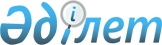 О подписании Соглашения между Правительством Республики Казахстан и Правительством Китайской Народной Республики об освобождении от налогообложения отдельных видов дохода Китайско-Казахстанского Фонда сотрудничества производственных мощностей, осуществляющего прямые инвестиции в КазахстанПостановление Правительства Республики Казахстан от 7 июня 2017 года № 340
      Правительство Республики Казахстан ПОСТАНОВЛЯЕТ:
      1. Одобрить прилагаемый проект Соглашения между Правительством Республики Казахстан и Правительством Китайской Народной Республики об освобождении от налогообложения отдельных видов дохода Китайско-Казахстанского Фонда сотрудничества производственных мощностей, осуществляющего прямые инвестиции в Казахстан.
      2. Уполномочить Министра по инвестициям и развитию Республики Казахстан Касымбека Жениса Махмудулы подписать от имени Правительства Республики Казахстан Соглашение между Правительством Республики Казахстан и Правительством Китайской Народной Республики об освобождении от налогообложения отдельных видов дохода Китайско-Казахстанского Фонда сотрудничества производственных мощностей, осуществляющего прямые инвестиции в Казахстан, разрешив вносить изменения и дополнения, не имеющие принципиального характера.
      3. Настоящее постановление вводится в действие со дня его подписания. Соглашение между Правительством Республики Казахстан и Правительством Китайской Народной Республики об освобождении от налогообложения отдельных видов дохода Китайско-Казахстанского Фонда сотрудничества производственных мощностей, осуществляющего прямые инвестиции в Казахстан
      Настоящее Соглашение заключено между Правительством Республики Казахстан, именуемым в дальнейшем "Правительство Казахстана", с одной стороны и Правительством Китайской Народной Республики, именуемым в дальнейшем "Правительство КНР", с другой стороны (именуемыми в дальнейшем "Сторонами").
      В целях поддержки реализации ключевых проектов в рамках казахстанско-китайского сотрудничества в области индустриализации и инвестиций, максимального увеличения функции финансовой поддержки Китайско-Казахстанского Фонда сотрудничества производственных мощностей, содействия реализации Государственной программы инфраструктурного развития "Hұрлы жол" и поддержки китайских инвестиций в инфраструктурные и индустриальные проекты Казахстана, а также принимая во внимание значимость развития двусторонних экономических отношений между Китаем и Казахстаном в области индустриализации и инвестиций,
      Стороны согласились о нижеследующем: Статья 1 Определения
      Для целей настоящего соглашения:
      1. "Проекты" означают проекты, реализуемые на территории Республики Казахстан, в области индустриализации и инвестиций в рамках рамочного соглашения между Правительством Республики Казахстан и Правительством Китайской Народной Республики об укреплении сотрудничества в области индустриализации и инвестиций, совершенного 
31 августа 2015 года (далее – "Рамочное соглашение").
      2. "Фонд" означает Китайско-Казахстанский Фонд сотрудничества производственных мощностей, созданный в соответствии с законодательством Китайской Народной Республики 7 декабря 2016 года (Социальный кредитный код 91110000МА00А97G1B), являющийся стороной, участвующей в инвестировании в Проекты.
      3. "Дивиденды" означают доход от акций или других прав, не являющихся долговыми требованиями, участия в прибылях, а также от других корпоративных прав, который подлежит такому же налоговому регулированию в соответствии с законодательством Республики Казахстан. Статья 2  Освобождение от налога на дивиденды
      1. Правительство Республики Казахстан предоставляет Фонду освобождение от налогообложения дивидендов в отношении прямого участия Фонда в Проектах.
      В отношении непрямого участия Фонда в Проектах Правительство Республики Казахстан предоставляет Фонду или компании/компаниям, через которую/которые Фонд осуществляет участие в Проектах, освобождение от налога на дивиденды, в пределах доли участия Фонда в капитале компании/компаний, получающей/ получающих дивиденды, в соответствии со списком компаний, утверждаемым решением Правительства Республики Казахстан.
      2. Правительство Китайской Народной Республики на равнозначной основе готово рассмотреть предоставление освобождения от налогообложения на дивиденды, организации такого же вида как и Фонд, созданной в Республике Казахстан, которая будет участвовать в инвестировании в проекты в Китае в рамках Рамочного соглашения на таких же условиях, указанных в пункте 1 настоящей статьи. Статья 3  Прочие налоги
      1. Настоящее Соглашение применяется только в отношении дивидендов, получаемых Фондом в пределах ее доли участия в Проектах, и не затрагивает любые другие применимые налоги.
      2. Налоги и другие обязательные платежи, предусмотренные законодательством Республики Казахстан, уплачиваются в соответствии с законодательством Республики Казахстан.
      3. Налогообложение прироста стоимости капитала, получаемого Фондом от прямого участия в капитале Проектов, должно регулироваться в части освобождения от налогов согласно законодательству Республики Казахстан и Соглашению между Правительством Республики Казахстан и Правительством Китайской Народной Республики об избежании двойного налогообложения и предотвращении уклонения от налогообложения в отношении налогов на доход, совершенному 12 сентября 2001 года. Статья 4 Процедура достижения взаимной договоренности
      Стороны будут стремиться разрешать споры относительно толкования и применения настоящего Соглашения в соответствующих случаях посредством переговоров и консультаций. Статья 5 Заключительные положения
      1. Настоящее Соглашение вступает в силу с даты получения по дипломатическим каналам последнего письменного уведомления о выполнении Сторонами внутригосударственных процедур, необходимых для вступления в силу настоящего Соглашения.
      2. Настоящее Соглашение будет оставаться в силе на период не менее десяти (10) лет с даты вступления в силу до тех пор, пока одна из Сторон может прекратить его действие посредством предварительного письменного уведомления другой Стороне по дипломатическим каналам. В этом случае настоящее Соглашение прекращает свое действие по истечении шести (6) месяцев с даты получения другой Стороной письменного уведомления.
      3. Настоящее Соглашение применяется в отношении дивидендов, подлежащих выплате, начиная с первого января календарного года, в котором настоящее Соглашение вступило в силу.
      4. По взаимному согласию Сторон в настоящее Соглашение могут вноситься изменения и дополнения, которые оформляются отдельными протоколами, являющимися неотъемлемой частью настоящего Соглашения и вступающими в силу в порядке, предусмотренном в пункте 1 статьи 5 настоящего Соглашения.
      5. Настоящее Соглашение прекращает свое действие и не имеет юридической силы в отношении дивидендов, выплачиваемых за календарный год, следующий за годом, в котором уведомление о расторжении настоящего Соглашения было передано Стороне в соответствии с настоящим Соглашением.
      6. Действие настоящего Соглашения прекращается в отношении Проектов, в которых Фонд прекратил свое участие.
      Совершено в городе _______ " " ___ ____ года в двух экземплярах, каждый на казахском, русском, китайском и английском языках, причем все тексты имеют одинаковую юридическую силу.
      В случае возникновения любых разногласий при толковании положений настоящего Соглашения, английский текст будет превалировать.
					© 2012. РГП на ПХВ «Институт законодательства и правовой информации Республики Казахстан» Министерства юстиции Республики Казахстан
				
      Премьер-Министр
Республики Казахстан

Б. Сагинтаев
Одобрен 
постановлением Правительства
Республики Казахстан
от 7 июня 2017 года № 340Проект
      За Правительство 
Республики Казахстан 

За Правительство Китайской Народной Республики
